     2023年上海汇济药业第一季度一月份采购计划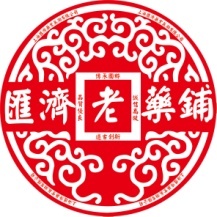 尊敬的广大药商客户！    上海汇济药业芜湖有限公司成立于2019年2月，注册资金叁仟万元,公司地址位于芜湖市鸠江经济开发区富民路58号，2019年4月获得安徽省食品药品监督管理局颁发的《药品生产许可证》和GMP认证证书，认证生产范围：中药饮片（净制、切制、蒸制、煮制、炒制、燀制、制炭、炙制、煅制），生产中药品种可达到500多种（后期可继续申请增加）。      公司占地面积5000平方米，建筑面积8124平方米。其中饮片生产厂房建筑面积2714平方米，仓库面积3402平方米，质量部检验室和研发部建筑面积1205.7平方米。年产中药饮片5000余吨。厂区整体环境整洁，道路畅通。办公区、生产、检验、仓储区严格分开，人流与物流通道设置合理，无污染因素。     现公司员工已有68人，其中技术人员33人，大专及以上文化程度24人。执业中药师（药师）3人，公司严格按GMP规范要求组织生产，质量管理体系健全，确保每一批出厂产品质量合格。由于公司迅速发展和进一步加强与中药材供应商的友好合作，实现合作双赢目标，投标时间定于2023年1月9日至1月17日截止，欢迎全国各地新老客户踊跃参与，招标明细如下：   一、采购声明：采购原则公平、公正、质量优先，价格合理。企业供货：需提供资质及相关手续，随货同行单，开具发票者优先。个人供货：需提供身份证复印件及自产自销证明。1、以上招标品种来货均需按照采购品种数量足额送货，按照《中国药典2020年版》要求全检合格，且无虫蛀，无霉变，无灰屑、杂质等。2、投标品种需于所供大货品种内取样，样品100克以上，可辨别出大货等级（每个标样需注明品名、产地、规格等级信息）中标后，质量部保存样品，按照样品收货。若未中标者需要索回样品，可开标后退回，顺丰邮寄，运费自付。二、结算方式：货到验收合格90天付款，长期合作客户可酌情考虑。三、廉政要求：对于采购人员有索贿钱物、接受宴请娱乐、故意刁难、态度恶劣等行为的，供应商可以直接举报、投诉。对于有行贿行为的供应商，一经查证属实，将取消其供应资格。监督举报电话0553-5776330四、样品邮寄地址：1、芜湖市鸠江区富民路58号 上海汇济药业芜湖有限公司  收件人：姜经理 15179888106  要求：（样品内放报价明细以及名片）  2、业务联系人  邹经理15695671136 林经理：15212253188品名采购数量kg要求巴戟肉500药典20版去木心切段干燥。上海炮规过5号筛白菊花500无农残，杂质，碎沫。其它符合20版药典（药用亳菊）白芍3000切薄片，直径0.5-1.2cm。其它符合20版药典。白苏子500紫苏的白色果实，直径0.18-0.25cm，无杂质，灰屑。百合1000无残茎和杂质，切段不长于10mm,其它符合20版药典北沙参1000无残茎和杂质，切段不长于10mm,其它符合20版药典萹蓄500去尽杂质切段。其它符合20版药典。上海18版炮规切长段10-15mm茶树根500分档切薄片2mm筛去灰沫。其它符合上海18版炮规。柴胡1000去除残茎、杂质切4mm厚片，筛去灰屑。其它符合20版药典。炒蒺藜1000去刺尖，无杂质灰沫。其它符合20版药典。楮实子200去灰白色膜和杂质其它符合20版药典川芎2000切厚片2-4mm。过6号筛。其它符合20版药典。代代花100去杂质筛灰屑。其它符合18版上海炮规。稻芽2000发芽率不得少于85%。其它符合20版药典。地肤子500呈扁球状五角星形，无杂质。其它符合20版药典。地骨皮500除去杂质及残余木心，其它符合20版药典。防风2000切厚片4mm过沫筛，其它符合20版药典。蜂房200似莲房状，表面灰白色，无杂质其它符合20版药典。茯苓色泽均匀，色差小。过4号筛8*8丁，其它符合20版药典。覆盆子500过5号筛无非药用部位。其它符合20版药典。甘草1000直径0.5-0.8CM园厚片。无杂质。其它符合20版药典。高良姜300去除杂质切薄征2mm。其它符合20版药典藁本300去除杂质切厚片4mm，过4号筛，其它符合20版药典。狗脊1000去硬根、叶柄及金黄色绒毛，切厚片，过2CM筛。其它符合20版药典。枸骨根300切薄片2mm，筛去灰屑，其它符合上海炮规18版。瓜蒌子1000无杂质双边其它符合20版药典。关黄柏500去粗皮，切5mm丝，其它符合20版药典。桂枝1000切厚2〜4mm片。直径不过1cm。其它符合20版药典。海螵蛸1000除去杂质，洗净，干燥，砸成方形小块，其它符合20版药典。合欢皮2000合欢的树皮，去杂，切5-10MM丝。其它符合20版药典。红景天1000去外皮，切厚片过10个筛，其它符合20版药典厚朴1000开直条，去粗皮切成3mm丝其它符合上海炮规18版。槲寄生1000去精茎，直径不超10mm。切2-4mm厚片.其它符合20版药典。虎杖1000不规则厚片，过1CM筛。其它符合20版药典。鸡骨草200全株切5-10mm短段，去杂质与荚果。其它符合20版药典。鸡内金1000厚约2mm，无杂质。其它符合20版药典。降香200去除边材，劈成小块。其它符合20版药典。芥子500黄芥子，无杂质净度好。其它符合20版药典。金钱白花蛇100符合20版药典。金雀根300切薄片，直径0.5-1.5cm。其它符合上海炮规18版。金银花1000无叶色绿。其它符合20版药黄。荆芥1000切短段5-10MM，无杂。其它符合20版药典。桔梗1000去杂质切厚片过4号筛。其它符合20版药典。芦根1000去杂质及须根洗净，切5-10MM短段。其它符合20版药典。鹿衔草200去杂质切段。其它符合20版药典。马齿苋1000切10-15mm长段。其它符合20版药典。麦芽2000无杂质，发芽率不低于85%。其它符合20版药典。猫爪草500中粒，无杂。其它符合20版药典。茅根2000切短段10MM，过色选,淡黄白色有光泽，无须根，无杂。木香1000切2-4mm厚片。其它符合20版药典。炮姜炭300炒炭法，鼓胀膨松，表面黑色、内部棕褐色，
筛去灰屑。其它符合18版上海炮规。蒲公英1000挑去杂质，切5-10MM短段。其它符合20版药典。蕲蛇50符合20版药典。芡实10009厘个无杂，其它符合20版药典。茜草200切厚片或段干燥。其它符合20版药典。青连翘500水煮，无果柄，过6个筛。其它符合20版药典。瞿麦1000去杂质，切5-10mm短段。其它符合20版药典。肉苁蓉(管花肉苁蓉)500直径3cm以上，无空心霉变。其它符合20版药典。三棱1000切2MM薄片。其它符合20版药典。桑螵蛸300去杂质与非药用部份，其它符合20版药典。沙苑子500无杂质，净度好。其它符合20版药典山慈菇（毛慈菇）200切2mm薄片，筛去灰沫。其它符合20片药典。山药3000毛山药或光山药切2-4mm厚片。其它符合20版药典。山楂1000无边皮，中心片。筛净核。厚0.2-0.4cm其它符合20版药典山楂炭1000外表面焦黑色，内部棕褐色，过6号筛。其它符合上海炮规18版。石斛500流苏石斛，切5-10mm段。其它符合20版药典。柿蒂200老柿蒂，去除杂质与柄，其它符合20版药典。蜀羊泉300去杂切短段，其它符合18版上海炮规。桃仁1000去皮，过5号筛。长约1cm，宽约0.7cm厚约0.5cm，其它符合20版药典藤梨根1000润透切2-4mm厚片。直径1.5-5.5cm。其它符合上海18版炮规。天花粉1000切4mm厚片，过10号筛。其它符合20版药典。土茯苓500粉性，黄白色薄片，无灰沫。其它符合20版药典。王不留行1000炒至，爆开白花。其它符合20版药典。威灵仙1000切5-10mm短段，茎基切碎。其它符合20版药典。上海炮规茎基切片。乌梢蛇300符合20版药典标准，手续齐全。细辛200切短段，干燥，筛去灰屑。其它符合20版药典。小蓟300挑尽杂质切10MM短段，其它符合20版药典。续断1000切厚片，断面绿色。其它符合20版药典。玄参1000切2MM薄片，无白木心，过10个筛。其它符合20版药典。淫羊藿1000无杂草。杂质。非药用部位。其它符合20版药典。知母1000选装纯中心片无边皮。其它符合20版药典。栀子1000个均匀直径1CM左右，无杂质。其它符合20版药典。枳实1000切2mm薄片，直茎0.5-1.8cm.其它符合20版药典。其它符合20版药典。